Никольский женский монастырь (поездка в поселок Могочино, Томская область)2-3 июня 2018 года от Храма Святой блаженной старицы Матроны Московской (Лесная Поляна) была организована паломническая поездка в Свято – Никольский женский монастырь, который находится в селе Могочино Томской области. Паломников набралось 16 человек. Заручившись поддержкой  Николая Угодника, мы отправились в неблизкий путь от Кемерово до Томкой области. В пути прославили Божью Матерь акафистом. Забегая вперед, отмечу, что долгий наш путь до монастыря  и обратно прошел легко и  гладко, благодаря опеке небесных заступников.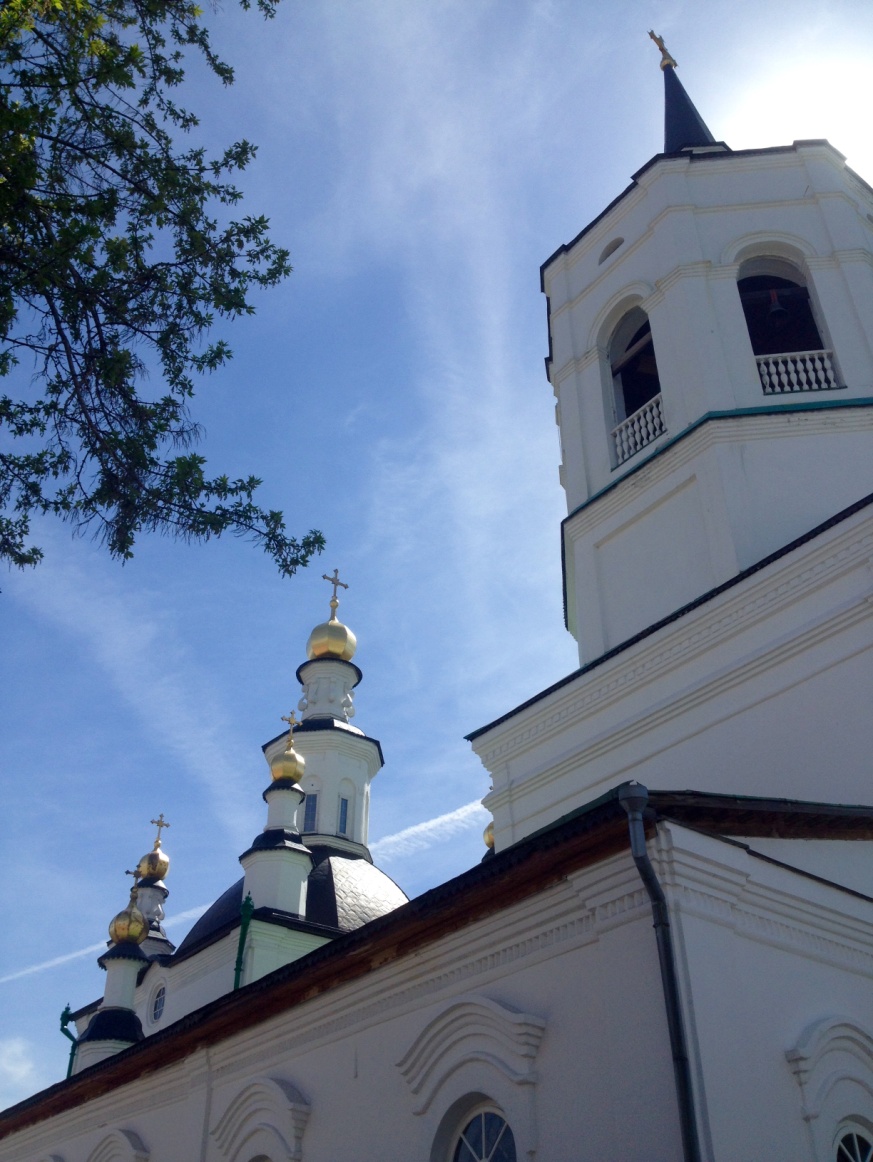 Примерно через 8 часов доехали мы до Оби, встретившей нас сильным порывистым ветром. Переправились на другой берег на стареньком пароме.Дальше снова на нашем автобусе едем минут 5-7 и  вот -  здравствуй, Свято – Никольский монастырь! Мы доехали. Слава Богу!На фоне низкорослых деревенских домишек монастырь выглядит очень внушительно и величественно. Купола храма видны за несколько километров.Небольшая справка. Работы по строительству монастыря начались в 1989 году под началом монаха Иоанна (Луговских). Это  был тяжелый период. В те годы поселок Могочино был очень богатым – четыре леспромхоза. Но жители не хотели, чтоб строился монастырь. Дважды пожар уничтожал зачатки монастырских построек. Директор леспромхоза на просьбы пожертвовать брус на строительство монастыря – отказал. И каков исход? Леспромхозы сгинули в 90-е. Поселок еле дышит. А монастырь стоит. Он  сейчас в Могочино «градообразующее предприятие». Вот и вся мораль.Разместили нас в гостинице для паломников. Неожиданно уютными оказались комнаты, светлые, с современной мебелью.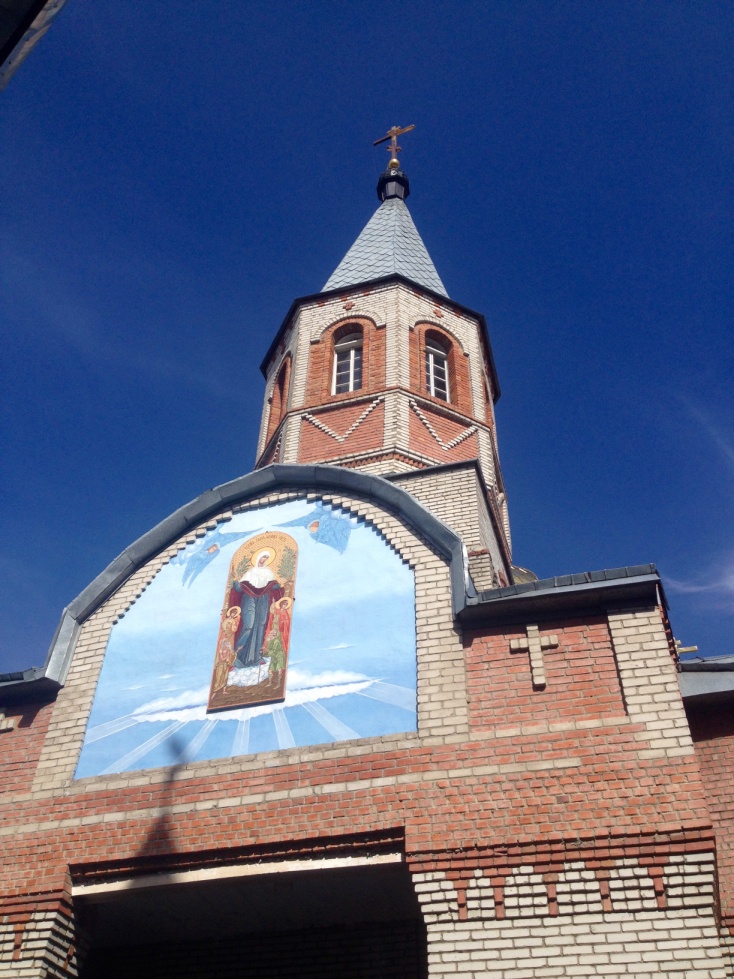 Порадовались благоустройствам и воде из крана вопреки пугающим стереотипам  - раз село, то и удобства «во дворе» вместе с  рукомойником. В коридоре вдоль стен стоят диваны. Много. Оказалось, это дополнительные спальные места для паломников. Не хватает и их. Ставят раскладушки в трапезной. Заведует гостиницей и трапезной матушка Даниила, строгая внешне, но предобрейшая на самом деле. Она уже больше двадцати лет  живет в монастыре, практически с его основания. Сейчас ей лет 60. Разговорчивая, с юмором, микробиолог в прошлой – мирской жизни. Ее послушание – это уборка комнат для паломников и приготовление для них еды. А еще она одна делает ремонт и  много чего другого. Монастырь женский, надеяться не на кого. Матушка вскоре позвала нас отобедать. Монастырская еда оказалась очень вкусной – супчик, каша, компот, овощи с монастырского огорода. И еще хлеб – вкуснейший, в дырочку. Он оказался бездрожжевым. Матушка Даниила рассказала, что хлеб пекут тут же, в монастыре, на особой закваске, привезенной из монастыря в Иерусалиме. К еде в монастыре относятся бережно – нам было велено доесть все без остатка. Иначе – посадят в темную комнату. Это, конечно, шутка матушки Даниилы, но со смыслом. Дорога нас, как оказалось, вымотала. В 17 часов начиналось вечернее богослужение, и мы поспешили в храм. Народу было очень много! В основном это, конечно, паломники,  местные жители, монахини. Среди монахинь встречаются и совсем молоденькие – почти девочки. И что очень бросалось в глаза -  большое количество ребятишек. Для них в храме недалеко от алтаря постелен коврик, чтобы детки могли там сидеть во время службы.Нам говорили, что в храме очень многочисленный  клирос. Действительно,  пение хора просто потрясающее! Прекрасные переливчатые, звонкие голоса.Особенно впечатлил выход из Царских врат 14 священников! Величественное и благоговейное зрелище.  А голоса  монастырских дьяконов – в службе их участвовало четверо, казалось, сотрясают храмовые стены. До того сильные и красивые! Большой театр принял бы их без конкурса. Вообще, общее впечатление от вечерней службы  могу передать одним словом: «Мощно!». В храме Благодать Божья просто очень ощутимая! К окончанию службы образовалась огромная очередь из желающих исповедаться. В этот вечер исповеди принимал отец Матфей, известный по все Сибири. Люди говорят, что по его молитвам исцеляются больные и разрешаются трудные ситуации.  В монастыре особый порядок богослужений. После вечернего службы в  22:00  - акафист Божьей Матери, затем – вечернее молитвенное правило, потом общая исповедь. В гостиницу, возвратились ближе к полуночи физически очень утомленными, перекладывая в голове огромное количество впечатлений. Монастырские ворота еще не были закрыты, потому как отец Матфей принимал исповедь у  паломников, которые остановились «за воротами» монастыря.   Рано утром  - 6:45, в храме совершалось соборование. Многие женщины из нашей группы решили поучаствовать в этом таинстве. Рассказывали, что желающих собороваться было очень много, но все прошло быстро, потому, как одни священники молитвы читали, а  другие помазывали маслом. Таинство проводится ежедневно.  Как показывает многолетняя монастырская практика, после соборования болящие нepeдко чувствуют облегчение в душевном или телесном плане.Воскресная литургия прошла на одном дыхании. Перед обратной дорогой подкрепились обедом. По случаю воскресенья были сладости – конфеты к чаю и арбуз. Тепло распрощавшись с матушкой Даниилой, наша группа погрузилась в автобус и тронулась в путь – домой. По дороге мы делились впечатлениями, обсуждали увиденное и пережитое. 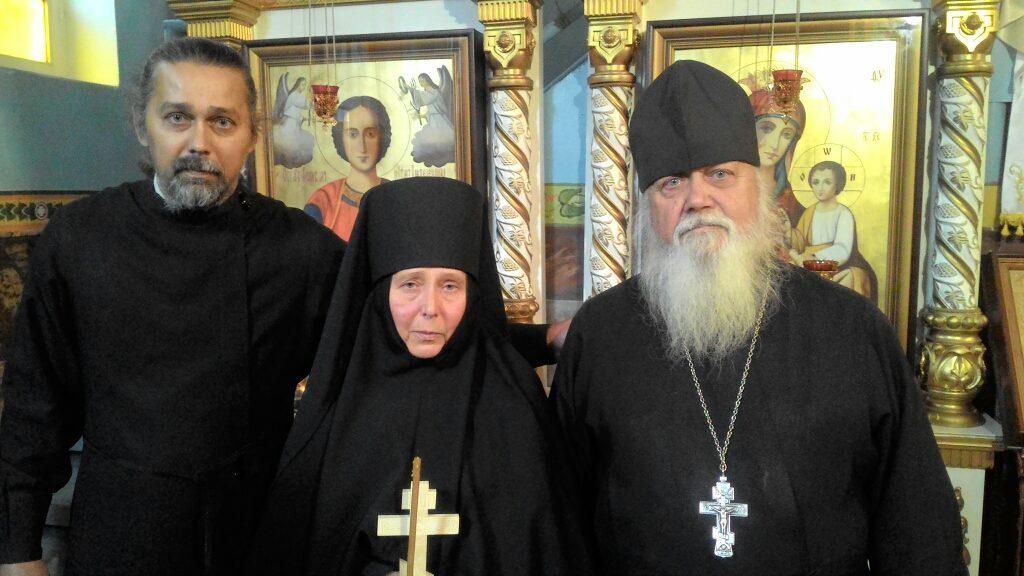 